Задача 5.Вода из реки по самотечному трубопроводу длиной L и диаметром d подается в водоприемный колодец, из которого насосом с расходом Q она перекачивается в водонапорную башню. Диаметр всасывающей линии насоса - dвс , длина - Lвс. Ось насоса расположена выше уровня воды в реке на величину Н.Требуется определить:Давление при входе в насос (показание вакуумметра в сечении 2-2), выраженное в метрах водяного столбаКак изменится величина вакуума в этом сечении, если воду в колодец подавать по двум трубам одинакового диаметра d?Исходные данные:d=75мм;L=35м;Lвс=12м;dвс=75мм;Q=8.0л/с;Н=1.0м. 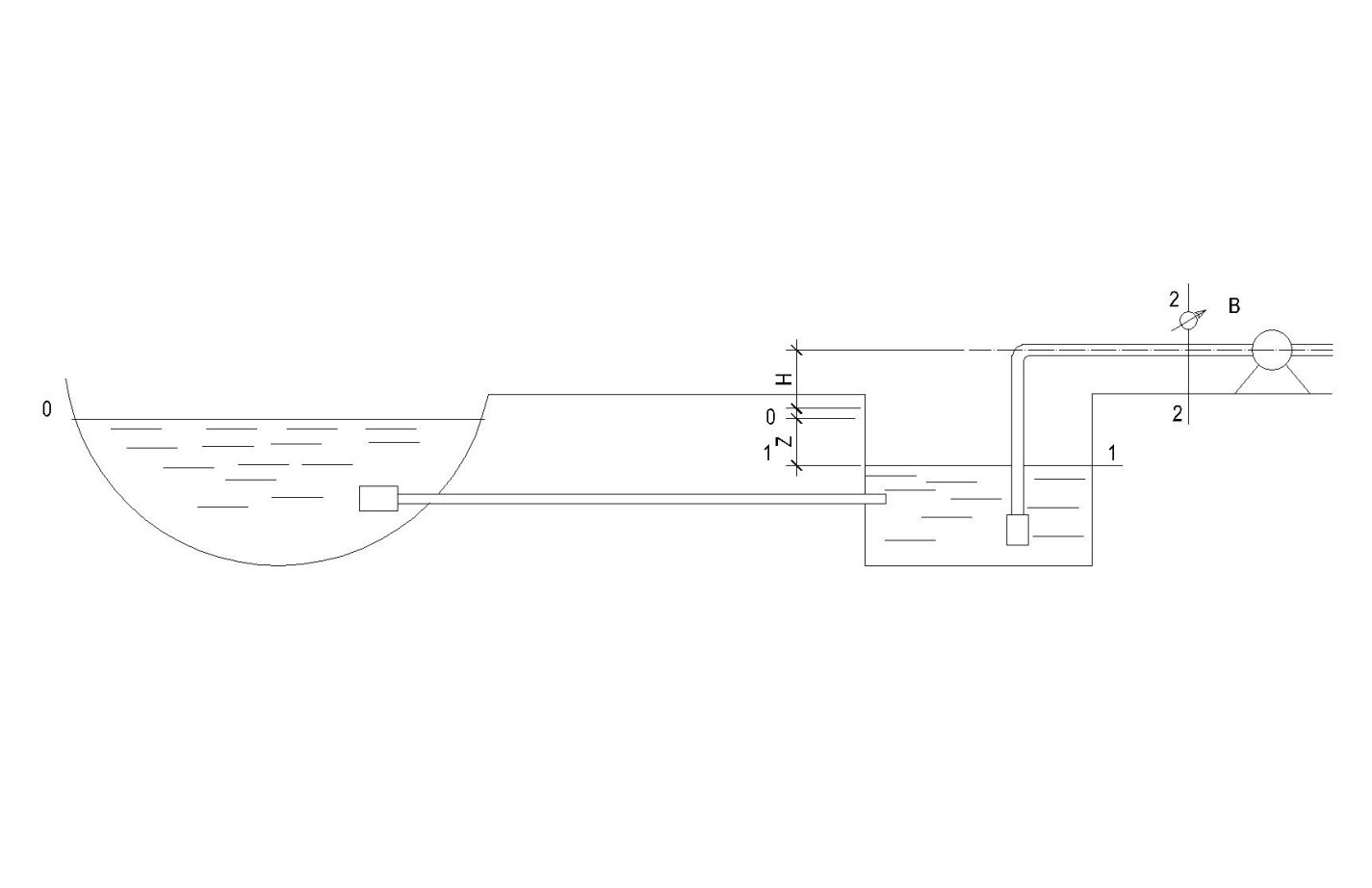 Данные из методички.При определении потерь напора коэфф. Местного сопротивления:При входе=3;На выходе=1.Шероховатость Кэ=1мм.Кинематический коэфф. Вязкости = 0.01*10-4м2/сПри определении потерь напора во всасывающей линии коэфф. Местного сопротивления приемного клапана с сеткой=8.5А колена =0.2РЕШЕНИЕ.Исходные данные.d=75мм=0.075мL=35м;Lвс=12м;dвс=75мм=0.075мQ=8.0л/с=0.008м3/сН=1.0м.Α=1.1Δэ=1ммζвх=3ζвых=1υ=0.01*10-4м2/сζсет.=8.5Составляем уравнение Бернулли.P0=PатP1=PатНаходим потерю напора по длине.Найдем  коэффициент гидравлического трения  λНайдем число Рейнольдса ReНайдем V-скоростьНайдем местные сопротивленияНаходим высоту расположения оси насоса над уровнем воды в колодцеНаходим искомую величину вакуума при входе в насос (показание вакууметра)Составляем уравнение БернуллиZ1=0,  Р1=Рат,  V1=0,  Z2=H+ZНайдем местные сопротивленияНайдем потерю напора по длинеНайдем  коэффициент гидравлического трения  λНайдем число Рейнольдса ReНайдем V-скоростьНаходим искомую РвакуумРасчет величины показания вакууметра из расчета подачи воды по двум трубам одинакового диаметра. Определяется из расчета прохождения по одной трубе расхода:Исходя из этой формулы видно, что величина показания вакууметра в сечении 2-2, будет в 2 раза меньше, при подаче воды в колодец по двум трубам одинакового диаметра d. (Все формулы и коэффициенты взяты из методички:  Гидравлика К.М. Ромм, Л.В. Козак, О.В. Акимов.  Хабаровск. ДВГУПС. 2001.)